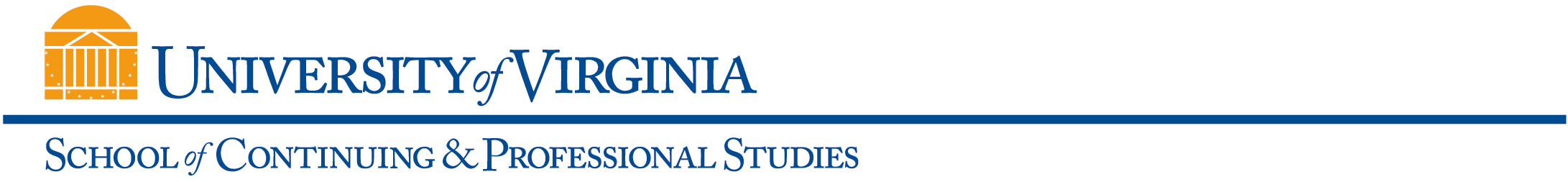 Class OverviewClass Description (Use the SIS 400 characters from catalog description)INTRODUCES THE CONCEPTS OF THE FINANCIAL PLANNINGPROCESS, CLIENT/PLANNER INTERACTIONS, TIME VALUE OFMONEY APPLICATIONS, PERSONAL FINANCIAL STATEMENTSDEVELOPMENT AND ASSESSMENT, CASH FLOW AND DEBTMANAGEMENT, AND ASSET ACQUISITION. OTHER TOPICSAND AN OVERVIEW OF PRACTICE MANAGEMENT CONCEPTSWILL BE DISCUSSED. PREREQUISITES: FINANCIAL ACCOUNTING,MACROECONOMICS, STATISTICS.Learning OutcomesThe student should:•	Demonstrate an understanding of the importance of the time value of money in financial planning. •	Examine the economic, social, political, and technological environment and be able to determine how financial plans should accommodate those environments.•	Identify the potential goals a client may have, help them enunciate their goals and evaluate strategies to help clients achieve their goals.•	Construct personal financial statements and use ratios and other techniques to analyze these statements.•	Evaluate the use of credit and planned borrowing to meet household consumption, asset acquisition and other financing needs.•	Identify strengths and weaknesses in a client’s initial situation and determine opportunities for problem solving.In addition to developing technical expertise in the course subject matter, this course develops and fosters:•	Communication skills, both written and oral•	Critical thinking•	Decision-making•	Team work•	Intellectual curiosity and lifelong learningAssessment ComponentsTHREE TESTSRequired Text (include ISBN, specific edition)MICHAEL A. DALTON, FUNDAMENTALS OF FINANCIAL PLANNING (2013), 3RD ED. MONEY EDUCATION. ST. ROSE, LA. Required Additional Resources and Technical ComponentsHP12-C BUSINESS CALCULATOROther Class Expectations (for Classroom/Internet and Web-Based classes, specify any live (synchronous) meetings dates, times, delivery mode)General Class InformationAll fields must be completed and posted in UVaCollab and World Viewable in SIS no later than two weeks prior to registration.General Class InformationAll fields must be completed and posted in UVaCollab and World Viewable in SIS no later than two weeks prior to registration.General Class InformationAll fields must be completed and posted in UVaCollab and World Viewable in SIS no later than two weeks prior to registration.General Class InformationAll fields must be completed and posted in UVaCollab and World Viewable in SIS no later than two weeks prior to registration.General Class InformationAll fields must be completed and posted in UVaCollab and World Viewable in SIS no later than two weeks prior to registration.General Class InformationAll fields must be completed and posted in UVaCollab and World Viewable in SIS no later than two weeks prior to registration.General Class InformationAll fields must be completed and posted in UVaCollab and World Viewable in SIS no later than two weeks prior to registration.General Class InformationAll fields must be completed and posted in UVaCollab and World Viewable in SIS no later than two weeks prior to registration.General Class InformationAll fields must be completed and posted in UVaCollab and World Viewable in SIS no later than two weeks prior to registration.Subject Area &Catalog NumberNCPR 500-701Class TitlePERSONAL FINANCIAL PLANNINGPERSONAL FINANCIAL PLANNINGPERSONAL FINANCIAL PLANNINGPERSONAL FINANCIAL PLANNINGPERSONAL FINANCIAL PLANNINGCredit TypeUndergraduateGraduateUndergraduateGraduate Credit Noncredit Credit NoncreditDelivery MethodP (In-Person)CI (Classroom/Internet)WB (Web-Based)P (In-Person)CI (Classroom/Internet)WB (Web-Based)Re-licensure Re-certification  Points000Approval Date(For internal use only)Approval Date(For internal use only)Approval Date(For internal use only)